1 – HENDERSON MARK-E 14’ BODY PKG; 52” SIDES CONSTRUCTED OF 10 GA 201 STAINLESS STEEL W/ SINGLE WELD ON HORIZONTAL REINFORCEMENT (10 GA 201SS); 3/16” AR400 FLOOR; 8” I-BEAM LONG SILLS; 52” AIR OPERATED ASPHALT TAILGATE WITH DOUBLE HORIZONTAL BRACES (10 GA 304SS) AND LIFT LOOP; M130-5.5-3 TRUNION MOUNTED DOUBLE ACTING FRONT MOUNT HOIST W/ INTERNAL DOGHOUSE (12”); ½ CAB SHIELD; TWO SAFETY PROPS; FOLDING LADDER ON DRIVER SIDE; ¼” REAR CORNER POSTS (201SS) w/ RECESSED LED S/T/T, AND LED AMBER STROBES; TWO PAIR MUD FLAPS; BACK UP ALARM; 34” TRUCK SIDE HUSTING HITCH W/ DOUBLE ACTING CYLINDER; CAB MOUNTED LIGHT BAR W/ PLOW LIGHTS AND BEACON STROBE; REAR TOW HOOKS; SURFACE MOUNTED STROBES MOUNTED IN FRONT GRILL AND REAR CORNER POSTS; ADJUSTABLE PINTLE HITCH ON ¾” PLATE W/ D-RINGS; 8” SPREADER APRONFORCE AMERICA CRANK MOUNTED PTO W/ DIRECT MOUNTED GEAR PUMP; 5100EX IN CAB CONTROLLER; 30 GAL. RESERVOIR w/ CABLE DRIVEN SHUT OFF VALVE, SIGHT GAUGE, RETURN LINE FILTER; THREE SECTION CONTROL VALVE TO OPERATE D/A HOIST, S/A PLOW RAISE, D/ PLOW ANGLE, PRE WET, AUGER AND SPINNER;                                                            PRICE INSTALLED:		$62,923.00 - HENDERSON 1' x 42" REVERSIBLE SNOW PLOW; INTEGRAL SHIELD; FULL MOLDBOARD TRIP; LEVEL LIFT DESIGN; 0 GA GR50 ROLLED MOLDBOARD; 8 - /2" x 3 /2" VERTICAL RIBS; CONTINUOUS WELDED ONE PC MOLDBOARD; REINFORCED 4" 4" x 3/4" BOTTOM ANGLE; TOP ANGLE = 3 /2"x2 /2" x 3/8" W/ HOLES FOR MOISTURE ESCAPE; 2 HORIZONTAL BRACES; 5/8" x 8" ONE PC CUTTING EDGE; ORANGE IN COLOR; SEMI-CIRCLE IS A 4" x 4" x /2" ANGLE WELDED TO A 4" x 4" x 3/8" STRUCTURAL TUBING; PUSH FRAME WIDTH IS 96" - two 3" x 1 1/2" x 0" DOUBLE ACTING/REVERSING CYLINDERS (nitrided) CUSHION VALVE; 34" HUSTING HITCH (plow portion); 36” BLADE MARKERS                                                       PRICE INSTALLED:		$15,974.001 - HENDERSON 13’ FSH 62” SALT SPREADER; 13’ SPREADER BODY; 10.7 CY CAPACITY; DUAL 7” AUGER DRIVEN; 10 GA 201 STAINLESS STEEL SIDES/ENDS, 7 GA 201 STAINLESS STEEL SILLS/FLOOR; 3.6:1 RATIO PLANETARY GEARCASE, SPINNER AND CHUTE; STANDARD TOP GRATES; INVERTED VEE IN 201 STAINLESS MATERIAL; HYDRAULIC LINES RAN TO THE BACK W/ QUICK DISCONNECTS;						PRICE INSTALLED:		$32,225.00			TOTAL PACKAGE INSTALLED:	$111,122.00ADDITIONAL OPTION (IF APPLICABLE)HENKE PLOW ILO HENDERSON		PRICE ADD:	$650.00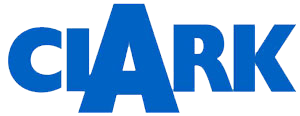 CLARK TRUCK EQUIPMENT105W.  580 N.CRAWFORDSVILLE, IN. 47933Quotation#02012023BJBRE: TANDEM AXLE DUMPNICK BROWNMcCORDSVILLE PUBLIC WORKS6280 W 800 NMcCORDSVILLE, IN 46055Submitted by:  Jason BridwellPrices are F.O.B. Crawfordsville, In.Prices are good for 30 days.Any applicable taxes are additional.Approx. delivery is 30-36 weeks after receipt of order.Paint matches are approximate.A 3% fee will be added to all credit card charges.Accepted By:Thank you for your business.Thank you for your business.